Зарплата в конверте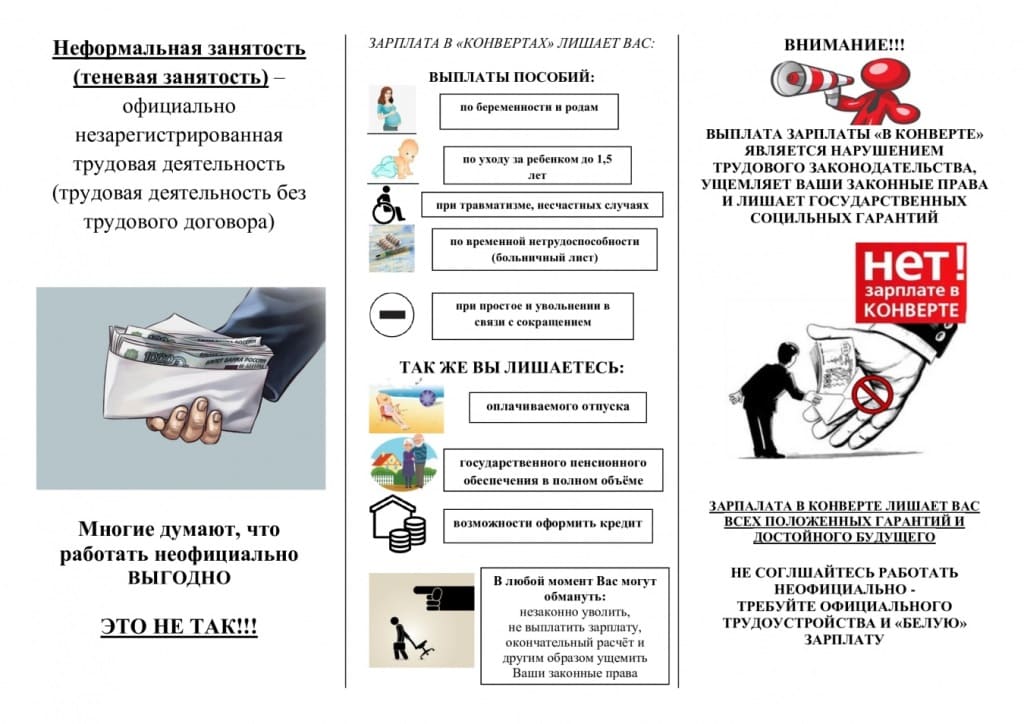 